LINDON BENNETT SCHOOL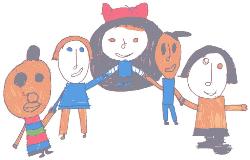 PERSON SPECIFICATIONTEACHING ASSISTANTEXPERIENCEExperience of working with children or young peopleQUALIFICATIONSVery good numeracy/literacy skillsLevel 3 Diploma in Specialist Support for Teaching and Learning in Schools or equivalentAppropriate first aid training/willingness to undertake such trainingKNOWLEDGE AND SKILLSAbility to use ICT effectively to support learningAbility to use other equipment and technology e.g. video, photocopierFull working knowledge of relevant policies, codes of practice, and an awareness of relevant legislationA working knowledge of national and foundation stage curriculum and other relevant learning programmes or strategiesAn understanding of the principals of child development and learning processesAn ability to evaluate own learning needs and to actively seek learning opportunitiesJOB DESCRIPTIONPosition Title: TEACHING ASSISTANTGrade: SCALE 6Responsible to: THE HEADTEACHERMain Purpose: To work under the direct instruction of teaching/senior staff, usually in the classroom with the teacher, to support access to learning for pupils and provide general support to the teacher in the management of pupils and the classroom. This could include those requiring detailed and specialist knowledge in particular areas and will involve assisting the teacher in the whole planning cycle and the management/preparation of resources. The primary focus will be to maintain good order and to keep pupils on track.Main Duties:SUPPORT FOR PUPILSUse specialist (curricular/learning) skills/training/experience to support pupilsAttend to the pupils personal needs and implement related personal programme, including social, health, physical, hygiene, first aid, medical and welfare mattersAssist with the development and implementation of IEPsEstablish productive working relationships with pupils, acting as a role model and setting high expectationsPromote the inclusion and acceptance of all pupils within the classroomSupport pupils consistently whilst recognising and responding to their individual needs, and ensuring their safety in all environments (including the hydrotherapy pool)Encourage pupils to interact and work co-operatively with others and engage all pupils in activitiesPromote independence and employ strategies to recognise and reward achievement of self-relianceProvide feedback to pupils in relation to progress and achievementSUPPORT FOR THE TEACHERWork with the teacher to establish an appropriate learning environment, including classroom preparation of assistance with displaysWork with the teacher in lesson planning, evaluating and adjusting lessons/work plans as appropriateMonitor and evaluate pupil’s responses to learning activities through observation and planned recording of achievement against pre-determined learning objectivesProvide objective and accurate feedback and reports as required, to the teacher on pupil achievement, progress and other matters, ensuring the availability of appropriate evidenceBe responsible for keeping and updating records as agreed with the teacher, contributing to reviews of systems/records as requestedUndertake assessment of pupils’ work and achievements and accurately record achievements/progressPromote positive values, attitudes and good pupil behaviour, supporting pupils who have particular behaviour support needs, within the established policyLiaise sensitively and effectively with parents/carers as agreed with the teacher within your role/responsibility and participate in feedback sessions/meetings with parents as directedProvide general clerical/administrative support as requiredSUPPORT FOR THE CURRICULUMImplement agreed learning activities/teaching programmes, adjusting activities according to pupil responses/needsImplement local and national learning strategies and make effective use of opportunities provided by other learning activities to support the development of relevant skillsSupport the use of ICT in learning activities and develop pupils’ competence and independence in it usesHelp pupils to access learning activities through specialist supportDetermine the need for, prepare and maintain general, and specialist equipment and resourcesSUPPORT FOR THE SCHOOLBe aware of and comply with policies and procedures relating to child protection, health, safety and security, confidentiality and data protection, reporting all concerns to an appropriate personBe aware of and support difference and ensure all pupils have equal access to opportunities to learn and developContribute to overall ethos/work/aims of the schoolEstablish constructive relationships and communicate with other agencies/professionals, in liaison with the teacher, to support achievement and progress of pupilsAttend and participate in regular meetingsParticipate in training and other activities and performance development as requiredRecognise own strengths and other areas of expertise and use these to advise and support othersProvide appropriate guidance and supervision and assist in the training and development of staff as appropriateUndertake planned supervision of pupils’ out of school hours learning activitiesSupervise on visits, trips and out of school activities as requiredTA Scale 6 - CONTRACTUAL HOURSContracted hours will be: 32.5 hours per week for 39 weeks per yearRegular weekly hours will be:8.30 am – 3.45 pm Monday -Thursday8.30 am – 3.30 pm Fridayswith attendance required at approximately 18 staff meetings per annum. These take place on Monday afternoons, finishing at 4.30pm